ПРОЕКТ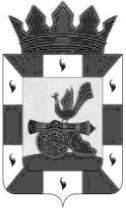 АДМИНИСТРАЦИЯ МУНИЦИПАЛЬНОГО ОБРАЗОВАНИЯ «СМОЛЕНСКИЙ РАЙОН» СМОЛЕНСКОЙ ОБЛАСТИП О С Т А Н О В Л Е Н И Еот _________  № _______О внесении изменений в муниципальную программу «Развитие культуры на селе  на 2016 - 2019 годы» в муниципальном образовании «Смоленский район» Смоленской области, утвержденную постановлением Администрации муниципального образования «Смоленский район» Смоленской области от 31.10.2016 № 1185         В соответствии со статьей 179 Бюджетного кодекса Российской Федерации, в целях повышения эффективности и рационального использования средств бюджета муниципального образования «Смоленский район» Смоленской области, учитывая необходимость областной поддержки развития культуры в муниципальном образовании «Смоленский район» Смоленской области, определения приоритетных направлений и разработки комплекса конкретных мероприятий развития отрасли на 2018 годАДМИНИСТРАЦИЯ МУНИЦИПАЛЬНОГО ОБРАЗОВАНИЯ «СМОЛЕНСКИЙ РАЙОН»  СМОЛЕНСКОЙ ОБЛАСТИ  ПОСТАНОВЛЯЕТ: Внести в муниципальную Программу «Развитие культуры на селе  на 2016 - 2019 годы» в муниципальном образовании «Смоленский район» Смоленской области, утвержденную постановлением Администрации муниципального образования «Смоленский район» Смоленской области  от 31.10.2016   № 1185 (далее Программа) следующие изменения: Позицию «Объемы бюджетных ассигнований и источники финансирования Программы» Паспорта Программы изложить в следующей редакции: Программу дополнить разделом 6 следующего содержания: «6. Информация по ресурсному обеспечению муниципальной Программы.   Объем финансирования мероприятий муниципальной Программы составляет на 2016 год - 56817,74 тыс. руб., на 2017 – 61455,11 тыс. руб., 2018 год - 65459,621,25 тыс. руб. из них: федеральный бюджет - 1799,438,40 тыс. руб., областной бюджет 871,347,35 тыс. руб., местный бюджет 62788,835,50 тыс. руб., 2019 год - 75833,915,25 тыс. руб.: федеральный бюджет - 12 181,213,65 тыс. руб., областной бюджет 1120,111,60 тыс. руб., местный бюджет 62532,59 тыс. руб. (Приложение №1). Предусмотрена возможность привлечения средств из внебюджетных источников, из других уровней бюджетной системы РФ. Объемы финансирования мероприятий из областного бюджета подлежат уточнению на каждый финансовый год.».Раздел 1 Перечня программных мероприятий муниципальной программы  дополнить пунктом 15 следующего содержания:Позицию «Итого» раздела 1 Перечня программных мероприятий муниципальной программы изложить в следующей редакции:1.5. Раздел III  Перечня программных мероприятий муниципальной программы изложить в следующей редакции:1.6. Раздел «Итоговая сумма расходов муниципальной программы «Развитие культуры на селе на 2016-2019 годы» в муниципальном образовании «Смоленский район» Смоленской области» Перечня программных мероприятий муниципальной программы изложить в следующей редакции:Постановление Администрации муниципального образования «Смоленский район» Смоленской области  от 03.07.2017  № 1303 «О внесении изменений в муниципальную Программу «Развитие культуры на селе  на 2016 - 2019 годы» в муниципальном образовании «Смоленский район» Смоленской области» признать утратившим силу.Настоящее постановление вступает в силу после официального  опубликования в газете «Сельская правда». Контроль за исполнением настоящего постановления возложить на председателя комитета по культуре муниципального образования «Смоленский район» Смоленской области. Глава муниципального образования «Смоленский район» Смоленской области                        О.Н. Павлюченкова1 экз. в дело	                                                                                      Рассылка:Исп. Ильенкова М.А.                                                            Комитет по культуре,МКУ ЦБУКО Смоленского района,финансовое управление________________                                                                тел. 55-54-84	                                   Дата: ____________ размещено на сайте:«_____» _________               Визы:                      Беленкова И.Л.         ________________        _______________                   Голикова Н.А.          ________________       ________________                   Лобанова О.Г.          ________________        ________________Объемы бюджетных ассигнований и источники финансирования ПрограммыФинансирование программы осуществляется из бюджета муниципального образования «Смоленский район»  Смоленской области, областного бюджета Смоленской области, федерального бюджета и внебюджетных средств. Финансовые средства ежегодно уточняются и пересматриваются с учетом имеющихся возможностей (тыс. рублей)15.  Строительство крытого павильона для проведения массовых мероприятий ---14754,855,25федеральный бюджет---12 181,213,65областной бюджет---1 120,111,60местный бюджет---1453,53ИТОГО 33555,9137093,7937260,588,7549807,045,25из них: федеральный бюджет--1531,712,5612 181,213,65областной бюджет--228,881,191120,111,60местный бюджет--35499,995,036505,72Муниципальные бюджетные учреждения дополнительного образования «Детские школы искусств» муниципального образования «Смоленский район» Смоленской областиМуниципальные бюджетные учреждения дополнительного образования «Детские школы искусств» муниципального образования «Смоленский район» Смоленской областиМуниципальные бюджетные учреждения дополнительного образования «Детские школы искусств» муниципального образования «Смоленский район» Смоленской областиМуниципальные бюджетные учреждения дополнительного образования «Детские школы искусств» муниципального образования «Смоленский район» Смоленской областиМуниципальные бюджетные учреждения дополнительного образования «Детские школы искусств» муниципального образования «Смоленский район» Смоленской областиМуниципальные бюджетные учреждения дополнительного образования «Детские школы искусств» муниципального образования «Смоленский район» Смоленской областиНаименование расхода2016тыс. руб.2017тыс. руб.2018тыс. руб.2019тыс. руб.Наименование расхода123456МБУ ДО Катынская ДШИМБУ ДО Катынская ДШИМБУ ДО Катынская ДШИМБУ ДО Катынская ДШИМБУ ДО Катынская ДШИМБУ ДО Катынская ДШИ1Выплаты по заработной плате из них:1877,831877,832563,562,502077,831субсидия на обеспечение мер по повышению зарплаты педагогическим работникам муниципальных организаций (учреждений) дополнительного образования,из них:119,119,501Областной бюджет117,928,311Местный бюджет1,191,192Услуги связи и интернет28, 0028,0028,0038,003Транспортные услуги20,0020,0020,0020,004Коммунальные услуги222,73222,73222,73252,735ТБО3,603,603,605,606Работы, услуги по содержанию46,1146,1146,1157,116В т.ч.ТО ПБдератизация40,865,2540,865,2540,865,2545,861,257Прочие работы, услуги66,0066,0066,0076,007В т.ч. медосмотрОбслуживание сайта44,0020,0044,0020,0044,0020,0049,0027,008Прочие расходы (налог на имущество, госпошлина, пени)5,005,005,007,009Увеличение стоимости основных средств206,00206,0206,0306,010Увеличение стоимости материальных запасов215,00215,00230,00250,0011Текущий ремонт100,00720,00220,00120,00Итого, из них:Итого, из них:2790,273410,273596,002,503210,27Областной бюджетОбластной бюджет117,928,31Местный бюджетМестный бюджет3478,074,19МБУ ДО Пригорская ДШИМБУ ДО Пригорская ДШИМБУ ДО Пригорская ДШИМБУ ДО Пригорская ДШИМБУ ДО Пригорская ДШИМБУ ДО Пригорская ДШИ1Выплаты по заработной плате 1618,001618,002177,405,091768,101субсидия на обеспечение мер по повышению зарплаты педагогическим работникам муниципальных организаций (учреждений) дополнительного образования,из них:51,791,091Областной бюджет51,273,181Местный бюджет0,517,913Услуги связи24,0024,0024,0026,004Транспортные услуги3,00---5Коммунальные услуги (Т/энергия)81,3581,3581,3583,356Работы, услуги по содержанию61,3561,3561,3563,356В т.ч. ТО ПБДератизацияТБО36,486,378,5036,486,378,5036,486,378,5037,487,379,507Прочие работы, услуги33,2033,2033,2035,207В т.ч. медосмотрОбслуживание сайта13,2020,0013,2020,0013,2020,0014,2021,008Текущий ремонт50,0050,0050,0050,009Прочие расходы (налог на имущество, госпошлина, пени)3,503,503,504,5010Увеличение стоимости материальных запасов90,0090,0090,0090,0011Медикаменты, перевязочные средства и прочие лечебные расходы5,005,005,006,0012Канцелярские товары20,0020,0020,0025,00Итого, из них:Итого, из них:1989,941986,402545,705,092125,50Областной бюджетОбластной бюджет51,273,18Местный бюджетМестный бюджет2494,431,91МБУ ДО Сметанинская ДШИМБУ ДО Сметанинская ДШИМБУ ДО Сметанинская ДШИМБУ ДО Сметанинская ДШИМБУ ДО Сметанинская ДШИМБУ ДО Сметанинская ДШИ1Выплаты по заработной плате1144,791144,791663,170,321292,79субсидия на обеспечение мер по повышению зарплаты педагогическим работникам муниципальных организаций (учреждений) дополнительного образования,из них:75,097,32Областной бюджет74,346,28Местный бюджет0,751,042Услуги связи24,0025,0025,0026,003Транспортные услуги15,0015,0020,0022,004Коммунальные услуги(отопление, электроэнергия, водоснабжение)177,86177,86177,86187,865ТБО3,603,603,605,606Работы, услуги по содержанию43,0343,0343,0345,036В т.ч. ТО ПБДератизация39,103,9339,103,9339,103,9340,104,937Прочие работы, услуги87,5090,00 92,0095,008Прочие расходы (налог на имущество, госпошлина, пени)4,004,004,006,009Увеличение стоимости основных средств (покупка фортепиано, баяна, ноутбука, мольбертов, стеллажей)200,00200,00200,00200,0010Увеличение стоимости материальных запасов10,0010,0010,0030,0011Медикаменты, перевязочные средства и прочие лечебные расходы0,501,001,503,5012Канцелярские товары7,0010,0012,0015,00Итого, из них:Итого, из них:1717,281724,282244,660,321928,78Областной бюджетОбластной бюджет74,346,28Местный бюджетМестный бюджет2170,314,04МБУ ДО Кощинская ДШИМБУ ДО Кощинская ДШИМБУ ДО Кощинская ДШИМБУ ДО Кощинская ДШИМБУ ДО Кощинская ДШИМБУ ДО Кощинская ДШИ1Выплаты по заработной плате1984,562084,562778,972,712284,56субсидия на обеспечение мер по повышению зарплаты педагогическим работникам муниципальных организаций (учреждений) дополнительного образования,из них:129,477,71Областной бюджет128,182,94Местный бюджет1,294,772Услуги связи25,5025,5025,5027,503Транспортные услуги10,0020,0025,0025,004Коммунальные услуги301,83301,83301,83351,835Работы, услуги по содержанию58,5558,5558,5560,555Из них ТО ПБДератизация53,285,2753,285,2753,285,2754,286,276Текущий ремонт100,00100,00100,00100,007ТБО5,005,005,007,008Прочие расходы (налог на имущество, госпошлина, пени)4,004,004,006,009Прочие работы, услуги50,0050,0050,0053,009В т.ч. медосмотрОбслуживание сайта30,0020,0030,0020,0030,0020,0031,0022,0010Увеличение стоимости основных средств80,0080,0080,0080,0011Увеличение стоимости материальных запасов100,00100,00100,00100,0012Медикаменты, перевязочные средства и прочие лечебные расходы2,002,002,003,0013Канцелярские товары10,0015,0015,0016,00Итого, из них:Итого, из них:2731,442846,443545,852,713168,89Областной бюджетОбластной бюджет128,182,94Местный бюджетМестный бюджет3417,669,77МБУ ДО Печерская ДШИМБУ ДО Печерская ДШИМБУ ДО Печерская ДШИМБУ ДО Печерская ДШИМБУ ДО Печерская ДШИМБУ ДО Печерская ДШИ1Выплаты по заработной плате2527,122627,123579,149,882807,121субсидия на обеспечение мер по повышению зарплаты педагогическим работникам муниципальных организаций (учреждений) дополнительного образования,из них:233,059,881Областной бюджет230,729,291Местный бюджет2,330,592Услуги связи22,0022,0022,0023,003Транспортные услуги15,000004Коммунальные услуги264,47272,00272,00282,005ТБО8,008,008,009,006Текущий ремонт, ТО80,0046,0046,0076,007Прочие работы, услуги (мед.осмотр, учёба)33,0048,0048,0048,008Прочие расходы, налоги, пошлины7,003,503,504,509Увеличение стоимости основных средств (аккордеон).100,00120,00120,00120,0010Увеличение стоимости материальных запасов50,0070,0070,0070,0011Канцелярские товары10,004,004,005,00Итого, из них:Итого, из них:3116,593220,624172,649,883444,62Областной бюджетОбластной бюджет230,729,29Местный бюджетМестный бюджет3941,920,59ИТОГО ПО МБУ ДО ДШИ, из них:ИТОГО ПО МБУ ДО ДШИ, из них:12345,5213188,0116104,870,513878,06Областной бюджетОбластной бюджет602,460Местный бюджетМестный бюджет12345,5213188,0115502,410,513878,06Года2016 год2017 год2018 год2019 годВсего из них:56817,7461455,1165459,621,2575833,915,25федеральный бюджет--1799,438,4012 181,213,65областной бюджет--871,347,351120,111,60местный бюджет--62788,835,562532,59